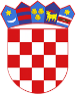 R  E  P  U  B  L  I  K  A    H  R  V  A  T  S  K  APOŽEŠKO-SLAVONSKA ŽUPANIJAGRAD POŽEGA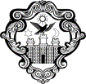 GradonačelnikKLASA: 604-01/23-03/1URBROJ: 2177-1-05/03-23-6Požega, 20. listopada 2023.Na temelju članka 8. stavaka 1. i 7. Pravilnika o stipendiranju studenata s područja grada Požege (Službene novine Grada Požege, broj: 21/22.) i Odluke o broju stipendija i novčanom iznosu stipendije u akademskoj godini 2023./2024., (KLASA: 604-01/23-03/1, URBROJ: 2177/1-05/03-23-4 od 19. listopada 2023. godine), Gradonačelnik Grada Požege raspisujeJAVNI  NATJEČAJza dodjelu stipendija studentima s područja grada Požege za akademsku godinu 2023./2024.BROJ I VISINA STIPENDIJEGrad Požega dodijelit će dvadeset (20) stipendija u mjesečnom iznosu od 185 eura za akademsku godinu 2023./2024. studentima koji imaju prebivalište na području grada Požege.PRIJAVA NA NATJEČAJPravo na stipendiju mogu ostvariti isključivo redoviti studenti upisani na preddiplomski sveučilišnistudij, diplomski sveučilišni studij, integrirani preddiplomski i diplomski studij te diplomski sveučilišni studij ili kratki stručni studij, preddiplomski stručni studij te specijalistički diplomski stručni studij i to ako:-	su državljani Republike Hrvatske -	imaju stalno prebivalište na području grada Požege (najmanje tri posljednje godine)-	studiraju u Republici Hrvatskoj, ali izvan mjesta prebivališta, odnosno izvan grada Požege-	su studenti prve godine studija koji su posljednji razred srednje škole završili s prosječnom ocjenom od najmanje 3,5-	su studenti viših studijskih godina koji su prethodnu studijsku godinu završili s prosječnom ocjenom od najmanje 3,0.Pravo na stipendiju ne mogu ostvariti studenti koji:-	upisuju mirovanje studentskih prava i obveza u akademskoj godini za koju se prijavljuju  na natječaj za dodjelu stipendije-	su ponovno upisali istu godinu studija (status ponavljanja godine) u akademskoj godini za koju se prijavljuju na natječaj za dodjelu stipendije -	koriste apsolventska prava -	su korisnici druge stipendije.POTREBNA PRIJAVNA DOKUMENTACIJAUz ispunjeni Zahtjev za dodjelu stipendije, kandidati su obvezni u prijavi priložiti: -	uvjerenje o prebivalištu (ne starije od 3 mjeseca)-	presliku rodnog lista -	presliku osobne iskaznice -	uvjerenje (potvrdu) obrazovne ustanove o upisu na redovno školovanje u akademskoj godini 2023./2024.-	presliku svjedodžbe završnog razreda srednje škole, odnosno presliku indeksa ili potvrdu obrazovne ustanove o ostvarenom prosjeku ocjena u prethodnoj te upisu u iduću akademsku godinu-	potvrde o mjesečnim primanjima svih članova kućanstva (za razdoblje od tri mjeseca koja prethode ovom javnom natječaju)-	dokaz o posebnim obiteljskim prilikama, sukladno članku 6. stavku 2. podstavku b. Pravilnika o stipendiranju studenata s područja grada Požege -	dokaze o sudjelovanju i uspjesima na županijskim, državnim i međunarodnim natjecanjima (ukoliko su natjecanja verificirana od nadležnog ministarstva ili relevantnih domaćih, odnosno međunarodnih institucija)Prijava na javni natječaj za dodjelu stipendije koja je nepravovremena, nepotpuna ili ne sadrži potrebnu dokumentaciju, neće se uzeti u razmatranje. DOSTAVA PRIJAVA NA NATJEČAJPrijave na javni natječaj s potrebnom dokumentacijom dostavljaju se u roku petnaest (15) dana od dana objave javnog natječaja, na adresu: „Grad Požega - Povjerenstvo za dodjelu stipendija“, Trg Sv. Trojstva 1, 34000 Požega.Ovaj javni natječaj objavit će se na internetskoj stranici Grada Požege (www.pozega.hr) u ponedjeljak 23. listopada 2023. godine te na oglasnoj ploči Grada Požege.Rok za prijave je 15 dana od dana objave natječaja, odnosno od utorka 24. listopada do utorka 7. studenoga 2023. godine.Prijave zaprimljene izvan navedenoga roka neće biti razmatrane.REZULTATI NATJEČAJAPrijedlog Liste reda prvenstva za izbor korisnika stipendije objavljuje se na službenim internetskim stranicama Grada Požege najkasnije u roku od 30 dana od dana isteka roka za podnošenje zahtjeva za dodjelu stipendije.GRADONAČELNIKdr.sc. Željko Glavić, v.r.